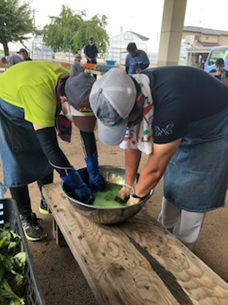 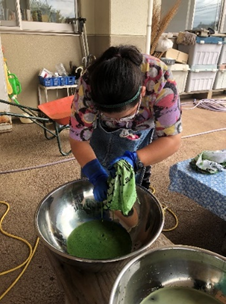 事業所紹介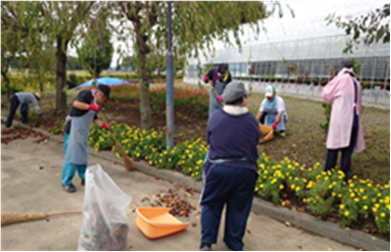 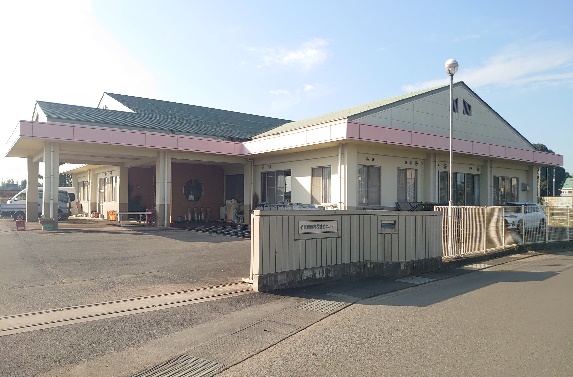 事業所PR　　◎アットホームな雰囲気で、利用者みんなが仲良く、各種イベントや事業所で実施する　　　お楽しみ会等参加しています。◎日々の作業を通じて社会的マナーや作業技術を身につけながら、働く喜びを実感　できる支援を目指し就労の機会を提供していきます。実施事業（定員）作業（活動）内容就労継続支援B型（定員14名）主に花づくりの農作業をしています。夏は「サルビア、マリーゴールド」、冬は「パンジー・ビオラ」の育苗、販売を行っています。新しい試みとして障害者センターで育てた草木を活用した「天然草木染め」染織製品の制作及び販売に取り組んでいます。就労継続支援B型（定員14名）主に花づくりの農作業をしています。夏は「サルビア、マリーゴールド」、冬は「パンジー・ビオラ」の育苗、販売を行っています。新しい試みとして障害者センターで育てた草木を活用した「天然草木染め」染織製品の制作及び販売に取り組んでいます。就労継続支援B型（定員14名）主に花づくりの農作業をしています。夏は「サルビア、マリーゴールド」、冬は「パンジー・ビオラ」の育苗、販売を行っています。新しい試みとして障害者センターで育てた草木を活用した「天然草木染め」染織製品の制作及び販売に取り組んでいます。所在地〒307-0007	結城市大字小田林1166-1　結城市障害者福祉センター内	〒307-0007	結城市大字小田林1166-1　結城市障害者福祉センター内	〒307-0007	結城市大字小田林1166-1　結城市障害者福祉センター内	電話0296-33-9700FAX0296-33-9701メールysc11661@bz04.plala.or.jpysc11661@bz04.plala.or.jpysc11661@bz04.plala.or.jp対象者身体　　知的　　精神　　難病　　児童（未就学児　　小1～18歳）身体　　知的　　精神　　難病　　児童（未就学児　　小1～18歳）身体　　知的　　精神　　難病　　児童（未就学児　　小1～18歳）開所曜日及び時間月曜日から金曜日（祝日、12月29日から1月3日を除く）　９：００から１６：００月曜日から金曜日（祝日、12月29日から1月3日を除く）　９：００から１６：００月曜日から金曜日（祝日、12月29日から1月3日を除く）　９：００から１６：００送迎（サービス提供）範囲送迎あり（結城市全域，小山市・筑西市の一部）送迎あり（結城市全域，小山市・筑西市の一部）送迎あり（結城市全域，小山市・筑西市の一部）バリアフリー情報トイレの車いす利用　　可　　　　不可トイレの車いす利用　　可　　　　不可トイレの車いす利用　　可　　　　不可